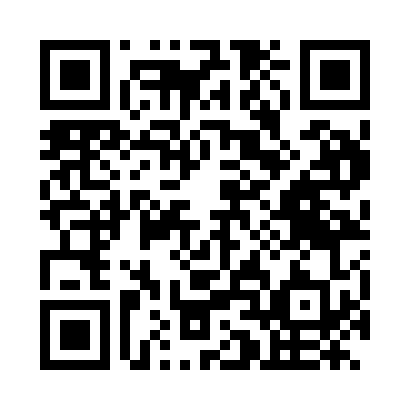 Prayer times for Guantanamo, CubaWed 1 May 2024 - Fri 31 May 2024High Latitude Method: NonePrayer Calculation Method: Muslim World LeagueAsar Calculation Method: ShafiPrayer times provided by https://www.salahtimes.comDateDayFajrSunriseDhuhrAsrMaghribIsha1Wed5:136:3112:584:167:258:382Thu5:126:3112:584:167:258:393Fri5:126:3012:584:157:268:394Sat5:116:2912:584:157:268:405Sun5:106:2912:574:157:268:406Mon5:096:2812:574:147:278:417Tue5:096:2812:574:147:278:418Wed5:086:2712:574:137:278:429Thu5:076:2712:574:137:288:4310Fri5:076:2612:574:137:288:4311Sat5:066:2612:574:127:298:4412Sun5:066:2612:574:127:298:4413Mon5:056:2512:574:127:298:4514Tue5:046:2512:574:117:308:4515Wed5:046:2412:574:117:308:4616Thu5:036:2412:574:117:318:4717Fri5:036:2412:574:117:318:4718Sat5:026:2312:574:107:318:4819Sun5:026:2312:574:107:328:4820Mon5:016:2312:574:107:328:4921Tue5:016:2212:574:117:338:4922Wed5:016:2212:584:117:338:5023Thu5:006:2212:584:127:348:5024Fri5:006:2212:584:127:348:5125Sat4:596:2112:584:137:348:5226Sun4:596:2112:584:147:358:5227Mon4:596:2112:584:147:358:5328Tue4:586:2112:584:157:368:5329Wed4:586:2112:584:157:368:5430Thu4:586:2112:584:167:368:5431Fri4:586:2112:594:167:378:55